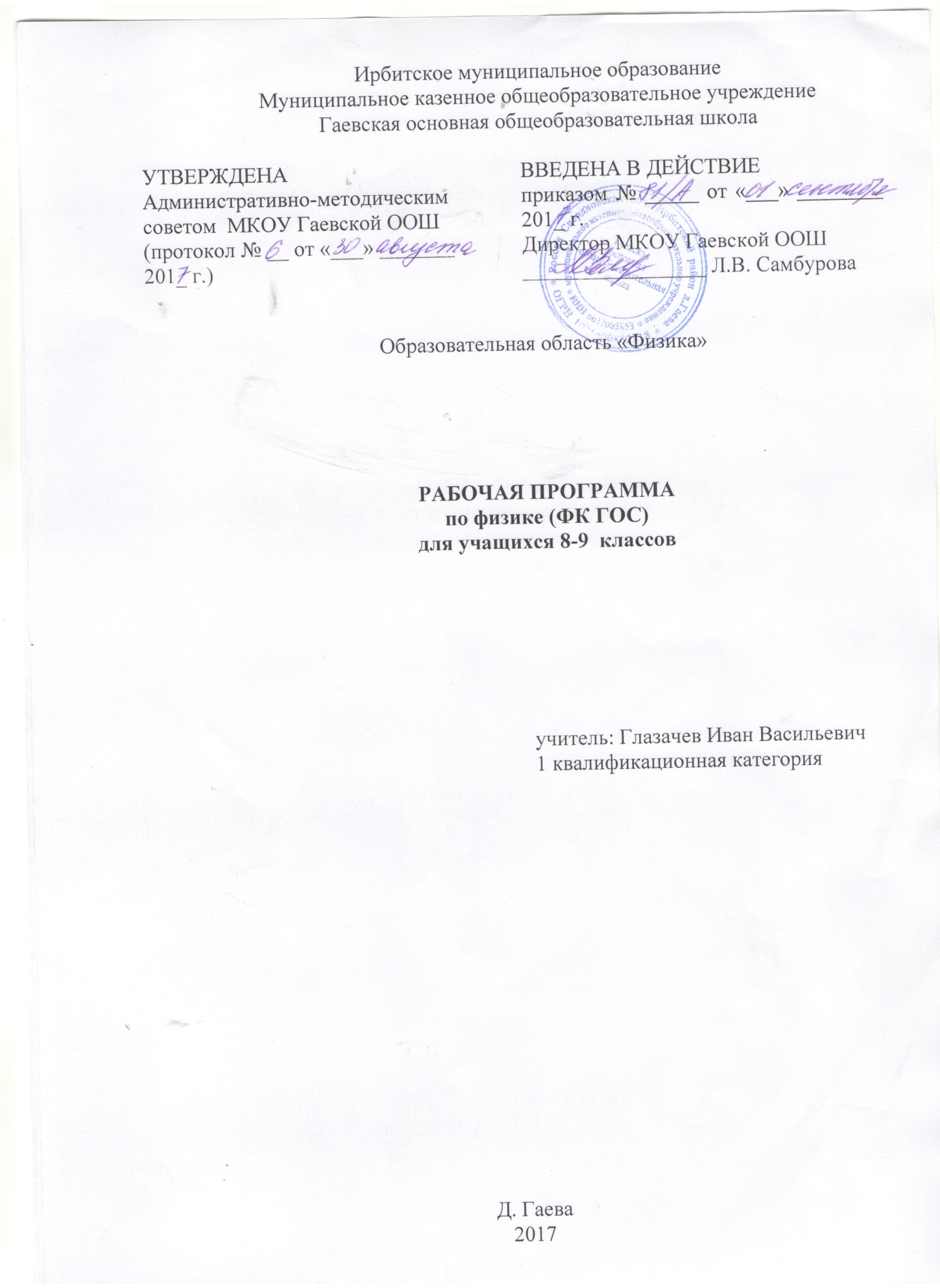 Пояснительная запискаРабочая программа по физике для 8—9-го классов составлена на основе 	Федерального компонента государственного образовательного стандарта основного общего образовании  (утверждён приказом Минобразования России от 05.03.2004 № 1089). Она конкретизирует содержание предметных тем, предлагает распределение учебных часов по разделам курса, последовательность изучения тем и разделов с учётом межпредметных и внутрипредметных связей, логики учебного процесса, возрастных особенностей учащихся. Определён также перечень демонстраций, лабораторных работ и практических занятий. Реализация программы обеспечивается учебниками (включены в Федеральный перечень) и сборниками тестовых и текстовых заданий для контроля знаний и умений:Пёрышкин А.В. Физика-8. — М.: Дрофа, 2008;ПёрышкинА.В., ГутникЕ.М. Физика-9. — М.: Дрофа, 2011.Лукашик В.И. Сборник вопросов и задач по физике. 7—9 кл. — М.: Просвещение, 2011. —192с.Федеральный базисный учебный план для образовательных учреждений Российской Федерации отводит 208 часов для обязательного изучения физики на ступени основного общего образования. В том числе в VIII и IX классах по 70 учебных часов в 8 классе и 68 учебных часов в 9 классе из расчета 2 учебных часа в неделю. Значение физики в школьном образовании определяется той ролью, которую играет физическая наука в жизни современного общества, ее влиянием на темпы развития научно-технического прогресса, на развитие культуры человека, на формирование социально значимых ориентаций, обеспечивающих гармонизацию отношений человека с окружающим миром.Общая характеристика учебного предметаФизика как наука о наиболее общих законах природы, выступая в качестве  учебного предмета в школе, вносит существенный вклад в систему знаний об окружающем мире. Она раскрывает роль науки в экономическом и культурном развитии общества, способствует формированию современного научного мировоззрения. Для решения задач формирования основ научного мировоззрения, развития интеллектуальных способностей и познавательных интересов  школьников в процессе изучения физики основное внимание следует уделять не передаче суммы готовых знаний, а знакомству с методами научного познания окружающего мира, постановке проблем, требующих от учащихся самостоятельной деятельности по их разрешению. Подчеркнем, что ознакомление школьников с методами научного познания предполагается проводить при изучении всех разделов курса физики, а не только при изучении специального раздела «Физика и физические методы изучения природы».Гуманитарное значение физики как составной части общего образовании состоит в том, что она вооружает школьника научным методом познания, позволяющим получать объективные знания об окружающем мире.Знание физических законов необходимо для изучения химии, биологии, физической географии, технологии, ОБЖ.Курс физики в примерной программе основного общего образования структурируется на основе рассмотрения различных форм движения материи в порядке их усложнения: механические явления, тепловые явления, электромагнитные явления, квантовые явления. Физика в основной школе изучается на уровне рассмотрения явлений природы, знакомства с основными законами физики и применением этих законов в технике и повседневной жизни. Цели изучения физикиИзучение физики в образовательных учреждениях основного общего образования направлено на достижение следующих целей:освоение знаний о механических, тепловых, электромагнитных и квантовых явлениях; величинах, характеризующих эти явления; законах, которым они подчиняются; методах научного познания природы и формирование на этой основе представлений о физической картине мира;овладение умениями проводить наблюдения природных явлений, описывать и обобщать результаты наблюдений, использовать простые измерительные приборы для изучения физических явлений; представлять результаты наблюдений или измерений с помощью таблиц, графиков и выявлять на этой основе эмпирические зависимости; применять полученные знания для объяснения разнообразных природных явлений и процессов, принципов действия важнейших технических устройств, для решения физических задач;развитие познавательных интересов, интеллектуальных и творческих способностей, самостоятельности в приобретении новых знаний при решении физических задач и выполнении экспериментальных исследований с использованием информационных технологий; воспитание убежденности в возможности познания природы, в необходимости разумного использования достижений науки и технологий для дальнейшего развития человеческого общества, уважения к творцам науки и техники; отношения к физике как к элементу общечеловеческой культуры;применение полученных знаний и умений для решения практических задач повседневной жизни, для обеспечения безопасности  своей жизни, рационального природопользования и охраны окружающей среды.Место предмета в учебном планеФедеральный базисный учебный план для образовательных учреждений Российской Федерации отводит 210 часов для обязательного изучения физики на ступени основного общего образования. В том числе в VII, VIII и IX классах по 70 учебных часов из расчета 2 учебных часа в неделю. В примерной программе предусмотрен резерв свободного учебного времени в объеме 21 час (10%) для реализации авторских подходов, использования разнообразных форм организации учебного процесса, внедрения современных методов обучения и педагогических технологий, учета местных условий.Общеучебные умения, навыки и способы деятельностиПримерная программа предусматривает формирование у школьников общеучебных умений и навыков, универсальных способов деятельности и ключевых компетенций. Приоритетами для школьного курса физики на этапе основного общего образования являются:Познавательная деятельность:использование для познания окружающего мира различных естественнонаучных методов: наблюдение, измерение, эксперимент, моделирование;формирование умений различать факты, гипотезы, причины, следствия, доказательства, законы, теории;овладение адекватными способами решения теоретических и экспериментальных задач;приобретение опыта выдвижения гипотез для объяснения известных фактов и экспериментальной проверки выдвигаемых гипотез.Информационно-коммуникативная деятельность:владение монологической и диалогической речью, развитие способности понимать точку зрения собеседника и признавать право на иное мнение;использование для решения познавательных и коммуникативных задач различных источников информации.Рефлексивная деятельность:владение навыками контроля и оценки своей деятельности, умением предвидеть возможные результаты своих действий:организация учебной деятельности: постановка цели, планирование, определение оптимального соотношения цели и средств.Результаты обученияОбязательные результаты изучения курса «Физика» приведены в разделе «Требования к уровню подготовки выпускников», который полностью соответствует стандарту. Требования направлены на реализацию деятельностного и личностно ориентированного подходов; освоение учащимися интеллектуальной и практической деятельности; овладение знаниями и умениями, необходимыми в повседневной жизни, позволяющими ориентироваться в окружающем мире, значимыми для сохранения окружающей среды и собственного здоровья.Рубрика «Знать/понимать» включает требования к учебному материалу, который усваивается и воспроизводится учащимися. Выпускники должны понимать смысл изучаемых физических понятий и законов.Рубрика «Уметь» включает требования, основанных на более сложных видах деятельности, в том числе творческой: объяснять физические явления, представлять результаты измерений с помощью таблиц, графиков и выявлять на этой основе эмпирические зависимости, решать задачи на применение изученных физических законов, приводить примеры практического использования полученных знаний, осуществлять самостоятельный поиск учебной информации.В рубрике «Использовать приобретенные знания и умения в практической деятельности и повседневной жизни» представлены требования, выходящие за рамки учебного процесса и нацеленные на решение разнообразных жизненных задач.ТРЕБОВАНИЯ К УРОВНЮ ПОДГОТОВКИ ВЫПУСКНИКОВ ОБРАЗОВАТЕЛЬНЫХ УЧРЕЖДЕНИЙ ОСНОВНОГО ОБЩЕГО ОБРАЗОВАНИЯ ПО ФИЗИКЕВ результате изучения физики ученик должензнать/пониматьсмысл понятий: физическое явление, физический закон, вещество, взаимодействие, электрическое поле, магнитное поле, волна, атом, атомное ядро, ионизирующие излучения;смысл физических величин: путь, скорость, ускорение, масса, плотность, сила, давление, импульс, работа, мощность, кинетическая энергия, потенциальная энергия, коэффициент полезного действия, внутренняя энергия, температура, количество теплоты, удельная теплоемкость, влажность воздуха, электрический заряд, сила электрического тока, электрическое напряжение, электрическое сопротивление, работа и мощность электрического тока, фокусное расстояние линзы;смысл физических законов: Паскаля, Архимеда, Ньютона, всемирного тяготения, сохранения импульса и механической энергии, сохранения энергии в тепловых процессах, сохранения электрического заряда, Ома для участка электрической цепи, Джоуля-Ленца, прямолинейного распространения света, отражения света;уметьописывать и объяснять физические явления: равномерное прямолинейное движение, равноускоренное прямолинейное движение, передачу давления жидкостями и газами, плавание тел, механические колебания и волны, диффузию, теплопроводность, конвекцию, излучение, испарение, конденсацию, кипение, плавление, кристаллизацию, электризацию тел, взаимодействие электрических зарядов, взаимодействие магнитов, действие магнитного поля на проводник с током, тепловое действие тока, электромагнитную индукцию, отражение, преломление и дисперсию света;использовать физические приборы и измерительные инструменты для измерения физических величин: расстояния, промежутка времени, массы, силы, давления, температуры, влажности воздуха, силы тока, напряжения, электрического сопротивления, работы и мощности электрического тока; представлять результаты измерений с помощью таблиц, графиков и выявлять на этой основе эмпирические зависимости: пути от времени, силы упругости от удлинения пружины, силы трения от силы нормального давления, периода колебаний маятника от длины нити, периода колебаний груза на пружине от массы груза и от жесткости пружины, температуры остывающего тела от времени, силы тока от напряжения на участке цепи, угла отражения от угла падения света, угла преломления от угла падения света;выражать результаты измерений и расчетов в единицах Международной системы;приводить примеры практического использования физических знаний о механических, тепловых, электромагнитных и квантовых явлениях; решать задачи на применение изученных физических законов;осуществлять самостоятельный поиск информации естественнонаучного содержания с использованием различных источников (учебных текстов, справочных и научно-популярных изданий, компьютерных баз данных, ресурсов Интернета), ее обработку и представление в разных формах (словесно, с помощью графиков, математических символов, рисунков и структурных схем);использовать приобретенные знания и умения в практической деятельности и повседневной жизни для:обеспечения безопасности в процессе использования транспортных средств, электробытовых приборов, электронной техники;контроля за исправностью электропроводки, водопровода, сантехники и газовых приборов в квартире;рационального применения простых механизмов;оценки безопасности радиационного фона.2. Содержание программы8 класс(70 часов, 2часа в неделю)1. Тепловые явления (26 ч)Тепловое движение. Внутренняя энергия. Два способа изменения внутренней энергии: работа и теплопередача. Виды теплопередачи.Количество теплоты. Удельная теплоемкость вещества. Удельная теплота сгорания топлива. Плавление и отвердевание тел. Температура плавления. Удельная теплота плавления.Испарение и конденсация. Относительная влажность воздуха и ее измерение.Кипение. Температура кипения. Удельная теплота парообразования.Объяснение изменений агрегатных состояний вещества на основе молекулярно-кинетических представлений.Превращения энергии в механических и тепловых процессах.Двигатель внутреннего сгорания. Паровая турбина.Фронтальные  лабораторные работыСравнение количеств теплоты при смешивании воды разной температуры.Измерение относительной влажности воздуха с помощью термометра.2. Электромагнитные явления (31 ч)Электризация тел. Два вида электрических зарядов. Взаимодействие зарядов. Закон сохранения электрического заряда. Электрическое поле. Проводники, диэлектрики и полупроводники. Постоянный электрический ток. Источники постоянного тока. Сила тока. Напряжение. Электрическое сопротивление. Носители электрических зарядов в металлах. Закон Ома для участка электрической цепи. Последовательное и параллельное соединения проводников. Работа и мощность электрического тока. Закон Джоуля-Ленца.Опыт Эрстеда. Магнитное поле тока. Электромагнит. Взаимодействие магнитов. Магнитное поле Земли. Действие магнитного поля на проводник с током. Электродвигатель. Наблюдение и описание электризации тел, взаимодействия электрических зарядов и магнитов, действия магнитного поля на проводник с током, теплового действия тока; объяснение этих явлений.Измерение физических величин: силы тока, напряжения, электрического сопротивления, работы и мощности тока.Проведение простых физических опытов и экспериментальных исследований по изучению: электростатического взаимодействия заряженных тел, действия магнитного поля на проводник с током, последовательного и параллельного соединения проводников, зависимости силы тока от напряжения на участке цепи, угла отражения света от угла падения, угла преломления света от угла падения.Практическое применение физических знаний для безопасного обращения с электробытовыми приборами; предупреждения опасного воздействия на организм человека электрического тока и электромагнитных излучений.Объяснение устройства и принципа действия физических приборов и технических объектов: амперметра, вольтметра, динамика, микрофона, электрогенератора, электродвигателя. Фронтальные  лабораторные работыСборка электрической цепи и измерение силы тока в ее различных участках.Измерение напряжения на различных участках электрической цепи.Регулирование силы тока реостатом.6.	Измерение  сопротивления   проводника  с   помощью амперметра и вольтметра.Измерение работы и мощности электрического тока.Изучение   электрического   двигателя   постоянного тока (на модели).Сборка электромагнита и испытание его действия.3. Световые явления (10 ч)Источники света. Прямолинейное распространение света.Отражение света. Законы отражения. Плоское зеркало.Преломление света.Линза. Фокусное расстояние линзы. Построение изображений, даваемых тонкой линзой. Оптическая сила линзы. Оптические приборы.Разложение белого света на цвета. Цвет тел.Фронтальные  лабораторные работыИзучение законов отражения света.Наблюдение явления преломления света.Получение изображений с помощью линз. Резерв – 3 часа9 класс(68 часов, 2 часа в неделю)1. Законы взаимодействия и движения тел (28 ч)Материальная точка. Система отсчета.Перемещение. Скорость прямолинейного равномерного движения.Прямолинейное равноускоренное движение: мгновенная скорость, ускорение, перемещение.Графики зависимости кинематических величин от времени при равномерном и равноускоренном движении.Относительность механического движения.Инерциальные системы отсчета. Первый, второй и третий законы Ньютона.Свободное падение. Закон всемирного тяготения. Искусственные спутники Земли.Импульс. Закон сохранения импульса. Ракеты.Фронтальные лабораторные работыИсследование равноускоренного движения без
начальной скорости.Измерение ускорения свободного падения.2. Механические колебания и волны. Звук (11ч)Колебательное движение. Колебания груза на пружине. Свободные колебания. Колебательная система. Маятник. Амплитуда, период, частота колебаний.Превращения энергии при колебательном движении. Затухающие колебания. Вынужденные колебания.Распространение колебаний в упругих средах. Поперечные и продольные волны. Связь длины волны со скоростью ее распространения и периодом (частотой)Звуковые волны. Скорость звука. Высота и громкость звука. Эхо.Фронтальная лабораторная  работа3. Исследование зависимости периода и частоты свободных колебаний маятника от его длины.3. Электромагнитные явления (13 ч)Однородное и неоднородное магнитное поле. Направление тока и направление линий его магнитного поля. Правило буравчика.Обнаружение магнитного поля. Правило левой руки.Индукция магнитного поля. Магнитный поток. Электромагнитная индукция.Генератор переменного тока. Преобразования энергии в электрогенераторах. Экологические проблемы, связанные с тепловыми и гидроэлектростанциями.Электромагнитное поле. Электромагнитные волны. Скорость распространения электромагнитных волн. Электромагнитная природа света.Фронтальная  лабораторная работа 4. Изучение явления электромагнитной индукции.4. Строение атома и атомного ядра (15 ч)Радиоактивность как свидетельство сложного строения атомов. Альфа-, бета- и гамма-излучения.Опыты Резерфорда. Ядерная модель атома.Радиоактивные превращения атомных ядер.Протонно-нейтронная модель ядра. Зарядовое и массовое числа.Ядерные реакции. Деление и синтез ядер. Сохранение зарядового и массового чисел при ядерных реакциях.Энергия связи частиц в ядре. Выделение энергии при делении и синтезе ядер. Излучение звезд. Ядерная энергетика. Экологические проблемы работы атомных электростанций.Методы наблюдения и регистрации частиц в ядерной физике. Дозиметрия.Фронтальная лабораторная работа5. Изучение деления ядра атома урана по фотографии треков.—резервное время на проведение школьной олимпиады-1 ч.Нормы оценки знаний, умений и навыков.Учету и оценке подлежат не только знания и умения, но и общее развитие учащихся; учет с помощью разных форм контроля должен охватывать:знание фундаментальных и важных опытов по физике, умение описывать физические явления;знание физических законов и умение применять их;владение основными положениями физических теорий (классической механики, молекулярно-кинетической, электронной теорий, строения атома и его ядра и др.); мировоззренческие представления учащихся (материальность мира и его познаваемость, единство и взаимосвязь явлений и т. д.);навыки пользования физической терминологией и математической записью физических закономерностей; знание определений основных физических понятий и величин; умение давать точные определения;5)	навыки  пользования   измерительными  приборами;  умение производить измерения и ставить несложные физические опыты;6)	умение решать физические задачи разных типов и применять изученные закономерности к объяснению явлений природы и техники (политехнические знания и умения);знание основных этапов истории развития мировой и отечественной физики, достижений выдающихся ученых и их вклада в сокровищницу науки;	понимание роли физики в жизни;навыки устной речи и оформления письменных работ (записи, расчеты, чертежи);10)	навыки работы с учебной книгой (учебником, задачником, справочником, хрестоматией и др.).Оценка знаний школьников производится по их устным ответам, письменным самостоятельным и контрольным работам, лабораторным занятиям и физическому практикуму. При индивидуальном опросе особо учитываются самостоятельность, правильность, полнота, логика и литературная грамотность ответа. При оценке самостоятельных и контрольных письменных работ учитывается характер допущенных учениками ошибок и недочетов. В связи с этим различают грубые, негрубые ошибки и недочеты.КРИТЕРИИ ОЦЕНКИПЕРЕЧЕНЬ ОШИБОК:ГРУБЫЕ ОШИБКИ1. Незнание определений основных понятий, законов, правил, положений теорий, формул, общепринятых символов обозначения физических величин, единиц их измерений.2. Неумение выделять в ответе главное.3. Неумение применять знания для решения задач и объяснения физических явлений, неправильно сформулированные вопросы задачи или неверные объяснения хода ее решения; незнание приемов решения задач, аналогичных ранее решенным в классе; ошибки, показывающие неправильное понимание условия задачи или неправильное истолкование решения.4. Неумение читать и строить графики и принципиальные схемы.5. Неумение подготовить к работе установку или лабораторное оборудование, провести опыт, необходимые расчеты или использовать полученные данные для выводов.6. Небрежное отношение к лабораторному оборудованию и измерительным приборам.7. Неумение определить показание измерительного прибора.8. Нарушение требований правил безопасности труда при выполнении эксперимента.НЕГРУБЫЕ ОШИБКИ1. Неточности формулировок, определений, понятий, законов, теорий, вызванные неполнотой охватаосновных признаков определяемого понятия; ошибки, вызванные несоблюдением условий проведения опыта или измерений.2. Ошибки в условных обозначениях на принципиальных схемах, неточности чертежей, графиков,  схем.3. Пропуск или неточное написание наименований единиц физических величин.4. Нерациональный выбор хода решения.НЕДОЧЕТЫ1. Нерациональные записи при вычислениях, нерациональные приемы вычислений, преобразований ирешений задач.2. Арифметические ошибки в вычислениях, если эти ошибки грубо не искажают реальность полученного результата.3. Отдельные погрешности в формулировке вопроса или ответа.4. Небрежное выполнение записей, чертежей, схем, графиков.5. Орфографические и пунктуационные ошибкиОписание учебно - методического и материально – технического обеспеченияКонтрольно-измерительные материалы. 7 класс.К/р №1. Механическое движение. Масса. Плотность.1 вариант.№1. Определите плотность металлического бруска массой 949 г и объёмом 130 см³.№2. Автомобиль движется со скоростью 54 км/ч. Пешеход может перейти проезжую часть улицы за 10 с. На каком минимальном расстоянии от автомобиля безопасно переходить улицу?№3. Как изменилась масса топливного бака, когда в него залили 75 л бензина?2 вариант.№1. Чему равна масса оловянного бруска объёмом 20 см³?№2. Земля движется вокруг Солнца со скоростью 30 км/с. На какое расстояние перемещается Земля по своей орбите в течение часа?№3. В бутылке находится подсолнечное масло массой 930 г. Определите объём масла в бутылке.К/р №2. Силы. Равнодействующая сила.1 вариант.№1. Каков вес бензина объёмом 20 л?№2. Какие силы надо приложить к концам проволоки, жесткостью 100 кН/м, чтобы растянуть её на 1 мм?33. В каком случае равнодействующая трёх сил 5, 10, 15 Н будет равна 10 Н? Изобразите графически действующие на тело силы.2 вариант.№1. Масса бензина во время поездки автомашины уменьшилась на 10 кг. На сколько уменьшился вес автомобиля?№2. Сила 12 Н сжимает стальную пружину на 7,5 см. Определите жесткость пружины.№3. На движущийся автомобиль в горизонтальном направлении действуют сила тяги двигателя 850 Н, сила трения 500 Н и сила сопротивления воздуха 350 Н. Определите, чему равна равнодействующая этих сил.К/р №3.Давление твердых тел, жидкостей и газов.1 вариант.№1. Гусеничный трактор весом 45000 Н имеет опорную площадь обеих гусениц 1,5 м². Определите давление трактора на грунт.№2. Определите минимальное давление насоса водонапорной башни, который подает воду на 6 м.№3. Рассчитайте давление на платформе станции метро, находящейся на глубине 30 м, если на поверхности атмосферное давление равно 101,3 кПа.2 вариант.№1. Электрические розетки прессуют из специальной массы (баркалитовой), действуя на нее с силой 37,5 Н. Площадь розетки 0,0075 м². Под каким давлением прессуют розетки?№2. Водолаз в жестком скафандре может погружаться на глубину 250 м. Определите давление воды в море на этой глубине.№3. На первом этаже здания школы барометр показывает давление 755 мм.рт.ст., а на крыше – 753 мм.рт.ст. Определите высоту здания.К/р №4. Работа и мощность. Энергия.1 вариант.№1. Какую работу производит экскаватор, поднимая ковшом грунт объёмом 14 м³ на высоту 5 м? Плотность грунта 1400 кг/м³.№2. Чему равна мощность, развиваемая трактором при скорости 9,65 км/ч и тяговом усилии 15 кН?№3. Два одинаковых тела двигаются со скоростями 36 км/ч и 40 км/ч соответственно. Какое из них обладает большей кинетической энергией?2 вариант.№1. Какую работу совершает сила тяжести, действующая на дождевую каплю массой 20 мг, при её падении с высоты 2 км?№2. Сила тяги сверхзвукового самолета при скорости полета 2340 км/ч равна 220 кН. Найдите мощность двигателей самолета в этом режиме полета.№3. На одной и той же высоте находятся кусок алюминия и кусок свинца одинакового объёма. Сравните их потенциальные энергии.8 класс.К/р №1. Тепловые явления. 1 вариант.№1. Какое количество теплоты требуется для нагревания стальной детали массой 200 г от 35 до 1235°С?№2. Какое количество теплоты выделится при сжигании 3,5 кг торфа?№3. Рассчитайте количество теплоты, которое необходимо для обращения в пар 250 г воды, взятой при температуре 100°С.№4. Какая энергия выделится при отвердевании 2,5 кг серебра, взятого при температуре плавления, и его дельнейшем охлаждении до 160°С?2 вариант.№1. Какое количество теплоты требуется для нагревания кирпича массой 4 кг от 15 до 30°С?№2. Сколько энергии выделится при полном сгорании 4 т каменного угля?№3. Водяной стоградусный пар массой 5 кг конденсируется. Какое количество теплоты при этом выделяется?№4. Какая энергия потребуется для плавления свинцового бруска массой 0,5 кг, взятого при температуре 27°С?К/р №2. Электромагнитные явления.1 вариант.№1. Определите силу тока в электрической лампе, если через нее за 5 мин проходит электрический заряд 150 Кл.№2. Сколько метров никелиновой проволоки сечением 0,1 мм² потребуется для изготовления реостата с сопротивлением 180 Ом?№3. На цоколе электрической лампочки написано: «3,5 В; 0,28 А». Найдите сопротивление спирали лампы.№4.Какое количество теплоты выделится в проводе сопротивлением 6 Ом за 20 с, если сила тока в проводнике 4 А?№5. Каким образом можно усилить магнитное поле катушки с током?2 вариант.№1. Сила тока в утюге 0,3 А. Какой электрический заряд пройдет через его спираль за 10 мин?№2. Каково сопротивление алюминиевого провода длиной 1,8 км и сечением 10 мм²?№3. Рассчитайте напряжение на клеммах амперметра, сила тока в котором 6,2 А, если сопротивление амперметра 0,0012 Ом.№4. Какое количество теплоты выделится в реостате, сопротивление которого 12 Ом, если он находится под напряжением 10 В течение 1 часа?№5. От чего зависит направление силы, действующей на проводник с током, находящийся в магнитном поле?К/р №3. Световые явления.1 вариант.№1. Когда тень человека в солнечный день больше: в полдень или в 18 ч? Почему?№2. Постройте изображение предмета, находящегося между фокусом и двойным фокусом в собирающей линзе. Дайте характеристику изображения.№3. Человек приближается к зеркалу со скоростью 0,5 м/с. С какой скоростью изображение человека приближается к зеркалу?№4. Постройте изображение предмета в плоском зеркале.2 вариант.№1. Тень от штанги футбольных ворот утром и вечером длиннее, чем днем. Меняется ли в течение дня длина тени от перекладины ворот?№2. Постройте изображение предмета, находящегося за двойным фокусом в собирающей линзе. Дайте характеристику изображения.№3. Автомобиль движется со скоростью 15 км/ч. С какой скоростью движется изображение автомобиля в плоском зеркале, установленном у обочины?№4. Постройте изображение предмета в двух плоских зеркалах, если угол между ними равен 90°. Сколько изображений получается?9 класс.К/р №1. Прямолинейное равномерное и равноускоренное движения.1 вариант.№1. Поезд длиной 250 м, двигаясь равномерно, прошёл мост за 1 мин. Какова скорость поезда, если длина моста 350 м?№2. Катер проходит расстояние 18 км между двумя пристанями против течения реки за 1,5 ч. За какое время он пройдет обратный путь, если скорость течения реки 3 км/ч?№3. С каким ускорением должен затормозить автомобиль, движущийся со скоростью 36 км/ч, чтобы через 10 с остановиться?№4. За какое время велосипедист проедет 30 м, начиная движение с ускорением 0,75 м/с²?№5. Какую скорость приобретает троллейбус за 5 с, если он трогается с места с ускорением 1,2 м/с²?2 вариант.№1. Определите длину поезда, если мост длиной 150 м он проезжает за 1 мин, а мимо наблюдателя движется 24 с. (Скорость поезда постоянна.)№2. Скорость движения теплохода по течению реки 21 км/ч, а против течения – 17 км/ч. Определите скорость течения реки и собственную скорость теплохода.№3. За какое время от начала движения велосипедист проходит путь 20 м при ускорении 0,4 м/с²?№4. Санки скатились с горы за 60 с. С каким ускорением двигались санки, если длина горы 36 м?№5. Определите тормозной путь автомобиля, если при аварийном торможении, двигаясь со скоростью 72 км/ч, он остановился через 5 с.К/р №2. Законы Ньютона. Импульс тела. Закон сохранения импульса.1 вариант.№1. С каким ускорением двигался при разбеге реактивный самолет массой 50 т, если сила тяги двигателей 80 кН?№2. Чему равна сила, сообщающая телу массой 3 кг ускорение 0,4 м/с²?№3. Двигаясь со скоростью 4 м/с, молоток массой 0,5 кг ударяет по гвоздю. Определите среднюю силу удара, если его продолжительность 0,1 с.№4. Поезд массой 2000 т, двигаясь прямолинейно, уменьшил скорость от 54 до 36 км/ч. Чему равно изменение импульса поезда?№5. Человек массой 70 кг, бегущий со скоростью 5 м/с, догоняет тележку массой 50 кг, движущуюся со скоростью 1 м/с, и вскакивает на неё. С какой скоростью они будут продолжать движение?2 вариант.№1. Вагонетка массой 200 кг движется с ускорением 0,2 м/с². Определите силу, сообщающую вагонетке это ускорение.№2. Чему равно ускорение, с которым движется тело массой 3 кг, если на него действует сила 12 Н?№3. Мяч массой 200 г падает на горизонтальную площадку. В момент удара скорость мяча равна 5 м/с. Определите изменение импульса при абсолютно упругом ударе.№4. Мяч массой 400 г, летящий со скоростью 60 м/с, был остановлен вратарем. Определите силу удара, если время остановки мяча 0,1 с.№5. Вагон массой 10 т движется со скоростью 1 м/с и сталкивается с неподвижной платформой массой 5 т. Чему равна скорость их совместного движения после того, как сработала автосцепка?К/р №3. Механические колебания и волны. Звук.1 вариант.№1. Груз, подвешенный на пружине, за 1 мин совершил 300 колебаний. Чему равна частота и период колебаний груза?№2. Частота колебаний камертона 440 Гц. Какова длина звуковой волны от камертона в воздухе, если скорость распространения звука в воздухе равна 330м/с?№3. Постройте график гармонических колебаний, если амплитуда колебаний равна 5 см, а частота колебаний составляет 0,25 Гц.№4. Сколько колебаний совершил математический маятник за 30 с, если частота его колебаний равна 2 Гц? Чему равен период его колебаний?2 вариант.№1. Нитяной маятник совершил 25 колебаний за 50 с. Определите период и частоту колебаний.№2. Определите, на каком расстоянии от наблюдателя ударила молния, если он услышал гром через 3 с после того, как увидел молнию.№3. Постройте график гармонических колебаний, если амплитуда колебаний равна 10 м, а частота колебаний 0,5 Гц.№4. Длина морской волны равна 2 м. Какое количество колебаний за 10 с совершит на ней поплавок, если скорость распространения волны равна 6 м/с?К/р №4. Электромагнитные явления.1 вариант.№1. Определите силу тока, проходящего по прямолинейному проводнику, находящемуся в однородном магнитном поле с индукцией 10 Тл, если на активную часть проводника длиной 40 см действует сила 20 Н. Проводник расположен перпендикулярно линиям магнитной индукции.№2. На прямолинейный проводник длиной 50 см, расположенный перпендикулярно линиям магнитной индукции, действует сила 5 Н. Определите магнитную индукцию этого поля, если сила тока в проводнике 20 А.№3. Параллельные провода, по которым идут токи в одном направлении, притягиваются. Объясните это, применяя правило буравчика и правило левой руки. Сделайте пояснительный чертеж.№4. Как изменится сила, действующая на прямолинейный проводник с током в однородном магнитном поле при увеличении магнитной индукции в 2 раза и уменьшении силы тока в нем в 2 раза?2 вариант.№1. На прямолинейный проводник с током, помещенный в однородное магнитное поле с индукцией 0,34 Тл, действует сила 1,65 Н. Определите длину проводника, если он расположен перпендикулярно линиям индукции магнитного поля. Сила тока в проводнике 14,5 А.№2. Прямолинейный проводник длиной 88 см расположен перпендикулярно линиям индукции магнитного поля. Чему равна магнитная индукция этого поля, если на проводник действует сила 1,6 Н при силе тока в нем 23 А?№3. Параллельные провода, по которым идут токи в противоположном направлении, отталкиваются. Объясните это, применяя правило буравчика и правило левой руки. Сделайте пояснительный чертеж.№4. Как изменится сила, действующая на прямолинейный проводник с током в однородном магнитном поле при увеличении магнитной индукции в 2 раза и увеличении силы тока в нем в 2 раза?К/р №5. Строение атома и атомного ядра.1 вариант.№1. Каков состав ядра Na (23,11)?№2. Напишите ядерную реакцию, происходящую при бомбардировке изотопа бора В (10,5) нейтронами, при которой из образовавшегося ядра выбрасывается ɑ-частица.№3. Рассчитайте энергию связи ядра атома лития Li (7,3). Масса протона 1,0073 а.е.м., масса нейтрона 1,0087 а.е.м., масса изотопа лития 7,01601 а.е.м.2 вариант.№1. Каков состав ядра С (12,6)?№2. При бомбардировке изотопа алюминия Al (27,13) ɑ-частицами образуется изотоп фосфора Р (30,15). Напишите ядерную реакцию.№3. Рассчитайте энергию связи ядра изотопа бериллия Ве (9,4). Масса протона 1,0073 а.е.м., масса нейтрона 1,0087 а.е.м., масса изотопа бериллия 9,01219 а.е.м.3. Календарно-тематическое планирование 8 классКалендарно-тематическое планирование 9 классТипы уроковГрафик контрольных работ7 класс.8 класс.9 класс.* - Контрольные работы проводятся только после изучения темы или раздела, указанных в названии работы.График лабораторных работ.7 класс.8 класс.9 класс.- даты проведения лабораторных работ могут корректироваться. Лабораторные работы, в зависимости от уровня подготовки учащихся, от загруженности кабинета и т.п., могут быть выделены из общего плана в единый блок и проводиться в конце четверти или полугодия. Это позволит учащимся повторить и систематизировать пройденный материал. Лист коррекции рабочей программы учителя Глазачев И.В.по физике в 8 классеЛист коррекции рабочей программы учителя Глазачев И.Впо физике в 9 классеПедагогические технологииДостигаемые результатыПроблемное обучение (В. Кудрявцев,  А.М. Матюшкин и др.),Создание   в учебной деятельности  проблемных ситуаций  и организация активной самостоятельной деятельности учащихся по  их разрешению, в результате чего происходит творческое овладение знаниями, умениями, навыками, развиваются мыслительные способности.Интерактивная технология (Е.Коротаева),Обучение в режиме диалога, сотрудничества с использованием групповых форм работы, в результате учащиеся становятся активными субъектами образовательного процессаИсследовательские методы в обученииДает возможность учащимся самостоятельно пополнять свои знания, глубоко вникать в изучаемую проблему и предполагать пути ее решения, что важно при формировании мировоззрения. Это важно для определения индивидуальной траектории развития каждого школьника.Лекционно-семинарско-зачетная системаДанная система используется в основном в старшей школе, т.к. это помогает учащимся подготовиться к обучению в ВУЗах. Дает возможность сконцентрировать материал в блоки и преподносить его как единое целое, а контроль проводить по предварительной подготовке учащихся.Технология использования в обучении игровых методов: ролевых, деловых, и других видов обучающих игрРасширение кругозора, развитие познавательной деятельности, формирование определенных умений и навыков, необходимых в практической деятельности, развитие общеучебных умений и навыков.Информационно-коммуникативные технологииИзменение и неограниченное обогащение содержания образования, использование интегрированных курсов, доступ в ИНТЕРНЕТ.Здоровьесберегающие технологииИспользование данных технологий позволяют равномерно во время урока распределять различные виды заданий, чередовать мыслительную деятельность с физминутками, определять время подачи сложного учебного материала, выделять время на проведение самостоятельных работ, нормативно применять ТСО, что дает положительные результаты в обучении.№Вид деятельности№Вид деятельности1Приводить примеры, раскрывающие функции теории и эксперимента в процессе научного познания, модельный характер научных знаний и наличие границ применимости физических законов.2Приводить примеры опытов, обосновывающих научные представления и законы, или примеры опытов, позволяющих проверить законы и их следствия, называть ученых, внесших значительный вклад в развитие физики3Объяснять физические явления и процессы4Выдвигать гипотезы о связи физических величин на основе наблюдений5Делать качественные выводы на основе экспериментальных данных, представленных таблицей, графиком, диаграммой, схемой и т.п. 6Проводить расчеты, используя сведения, получаемые из графиков, таблиц, диаграмм, схем и т.п.7Применять законы физики для анализа физических процессов на качественном уровне8Применять законы физики для анализа физических процессов на расчетном уровне9Строить изображение точки в плоском зеркале и собирающей линзе10Указывать преобразования энергии в физических явлениях и в технических устройствах 11Иллюстрировать роль физики в создании и совершенствовании технических объектов12Владеть понятиями и представлениями, связанными с жизнедеятельностью человека13Указывать границы (область, условия) применимости научных моделей, законов и теорий14Воспринимать, перерабатывать и предъявлять учебную информацию в различных формах (словесной, образной, символической)ОЦЕНКА УСТНЫХ ОТВЕТОВ УЧАЩИХСЯОЦЕНКА ЛАБОРАТОРНЫХ РАБОТ:ОЦЕНКА РЕШЕНИЯ ЗАДАЧ:Оценка «5»учащийся показывает верное понимание физической сущности рассматриваемых явлений и закономерностей, законов, теорий, а также правильное определение физических величин, их единиц и способов измерения: правильно выполняет чертежи, схемы и графики, строит ответ по собственному плану, сопровождает рассказ новыми примерами, умеет применять знания в новой ситуации при выполнении практических заданий, может установить связьмежду изучаемым и ранее изученным материалом по курсу физики, а также с материалом,усвоенным при изучении других предметов.учащийся выполняет работу в полном объеме с соблюдением необходимой последовательности проведения опытов и измерений; самостоятельно и рационально монтирует необходимое оборудование; все опыты проводит в условиях и режимах, обеспечивающих получение правильных результатов и выводов; соблюдает требования правил безопасности труда в отчете правильно и аккуратно выполняет все записи, таблицы, рисунки, чертежи, графики, вычисления; правильно выполняет анализ погрешностей.задача решена полностью без ошибок и недочетовОценка «4»ответ ученика удовлетворяет основным требованиям к ответу на оценку «5», но дан без использования собственного плана, новых примеров, без применения знаний в новой ситуации, без использования связей с ранее изученным материалом, усвоенным при изучении других предметов, если учащийся допустил одну ошибку или не более двух недочетов и может их исправить самостоятельно или с небольшой помощью учителя.выполнены требования к оценке «5», но было допущено два-три недочета, не более одной грубой ошибки и одного недочета.задача выполнена полностью, но при наличии в ней не более одной негрубой ошибки и одного недочета, не более трех недочетов.Оценка «3»учащийся правильно понимает физическую сущность рассматриваемых явлений и закономерностей, но в ответе имеются отдельные пробелы в усвоении вопросов курса физики, не препятствующие дальнейшему усвоению программного материала; умеет применять полученные знания при решении простых задач с использованием готовых формул, но затрудняется при решении задач, требующих преобразования некоторых формул; допустил не более одной грубой ошибки и двух недочетов, не более одной грубой ошибки и одной негрубой ошибки, не более двух-трех негрубых ошибок и трех недочетов; допустил четыре или пять недочетов.работа выполнена не полностью, но объем выполненной части таков, что позволяет получить правильные результаты и выводы; если в ходе проведения опыта и измерения были допущены ошибки.ученик правильно выполнил не менее 2/3 всей задачи или допустил не более одной ошибки и двух недочетов, не более одной грубой и одной негрубой ошибки, не более трех негрубых ошибок, одной негрубой ошибки и трех недочетовОценка «2»учащийся не овладевает основными знаниями и умениями в соответствии с требованиями программы и допустил более ошибок и недочетов, чем необходимо для оценки «3».работа выполнена не полностью и объем выполненной части не позволяет сделать правильных выводов; если опыты, измерения, вычисления, наблюдения производились неправильно.число ошибок и недочетов превысило норму для оценки «3» или правильно выполнено менее 2/3 всей работы.Оценка «1»ученик не может ответить ни на один из поставленных вопросов.учащийся совсем не выполнил работу.ученик совсем не решил задачу.Наименование объектов и средствКоличество ПримечаниеПечатные пособия1ГОС12Программы для общеобразовательных учреждений. ИД «Дрофа» 2000 г. А.В.Перышкин, Е.М.Гутник, Физика 7,8,9 классы. М., 2007-2014гг. Е.М.Гутник, А.В. Перышкин. Физика. 7-9 классы. М.: Дрофа, 2010 (Программы для общеобразовательных учреждений. Физика. Астрономия. 7 – 11 кл. /  сост. В.А. Коровин, В.А. Орлов. – 3-е изд., стереотип. – М.: Дрофа, 2010). 13Рабочая программа по предмету14Пёрышкин А.В. Физика. 8 класс: Учебник для общеобразовательных учреждений. - 2-е изд. -Дрофа, 2010 (и др. гг.).Пёрышкин А.В. Физика. 9 кл.: учебник для общеобразоват. учреждений / А.В. Пёрышкин, Е.М. Гутник. – 16-е изд., стереотип. – М.: Дрофа, 20118Книги для чтения9Лукашик В.И. Сборник задач по физике для 7 – 9 классов общеобразовательных учреждений / В.И. Лукашик, Е.В. Иванова. – 20-е изд. – М.: Просвещение, 2006 (и др.гг.).510Комплект таблиц по физикеПо темам курса, настенные таблицы-Приставки для образования десятичных кратных и дольных единиц, Физические постоянные, Международная система (СИ) 15Пособия по подготовке к ГИА и ЕГЭ по физикеОткрытый банк заданий ФИПИТехнические средства обучения1Доска с набором приспособлений для крепления таблиц, картин и т.д.12Электронная доска13Телевизор04Видеомагнитофон05Магнитофон06Компьютер17Компьютер с выходом в Интернет18Проектор19Мобильный класс110Система голосования111Документ камера1Демонстрационные пособияДемонстрационные приборы для изучения явлений физики1 комплектУчебно-практическое и учебно-лабораторное  оборудованиеЛабораторное оборудование для проведения опытов , изучения свойств, проведения наблюдений и т.д. По 13 комплектовКомплект лабораторного оборудования «ГИА-лаборатория»: механические явления;тепловые явления; электромагнитные явления; оптические и квантовые явления.3Лаборатория Архимед с набором датчиков1Экранно-звуковые пособияв соответствии с программой обученияВидеофильмы6Мультимедийные (цифровые) образовательные ресурсыМультимедийные (цифровые инструменты), виртуальные лабораторииОборудование классаУченические столы двухместные с комплектом стульев18Стол учительский с тумбой 1Автоматизированное место учителя1Шкафы для учебников, пособий, дидактических материаловНастенные доски для размещения иллюстративного материала3№  урокаСрокиТема урокаОсновное содержание учебного материалаОсновное содержание учебного материалаОсновное содержание учебного материалаДемонстрацииТипы уроковПланируемый результатФормы контроля1. Тепловые явления (26 часов)1. Тепловые явления (26 часов)1. Тепловые явления (26 часов)1. Тепловые явления (26 часов)1. Тепловые явления (26 часов)1. Тепловые явления (26 часов)1. Тепловые явления (26 часов)1. Тепловые явления (26 часов)1. Тепловые явления (26 часов)1. Тепловые явления (26 часов)1.Тепловое движение атомов и молекул. Температура.Тепловое движение атомов и молекул. Температура.Тепловое движение атомов и молекул. Температура.примеры тепловых явлений, понятие теплового движения, повторение: строение вещества, молекулы, движение молекул, связь между скоростью движения молекул и температурой тела, движение молекул в твердых телах, жидкостях и газах. Модель хаотического движения молекул Принцип действия термометра.Урок изучения нового материала.Знать смысл  физической величины: температураУметь строить график зависимости температуры  остывающего тела от времени.Уметь использовать термометр для измерения температуры.2.Внутренняя энергия.Внутренняя энергия.Внутренняя энергия.понятие об энергии, два вида механической энергии, формулы для их нахождения и единицы измерениявзаимное превращение двух видов энергии, полная механическая энергия и закон её сохраненияЗнать физический смысл  физической величины: внутренняя энергия.тест3.Работа и теплопередача как способы изменения внутренней энергии тела.Работа и теплопередача как способы изменения внутренней энергии тела.Работа и теплопередача как способы изменения внутренней энергии тела.механическая энергия тела (потенциальная и кинетическая), их взаимное превращение, внутренняя энергия тела, зависимость внутренней энергии от температурыизменение внутренней энергии при совершении работы над телом и самим телом, теплопередачаопыты по рисункам учебникаопыты по рисункам учебника падение стального шара на стальную плитуКомбинированный урок.Уметь описывать  и объяснять теплопроводность, излучение и конвекцию.тест4.Виды теплопередачи. Теплопроводность. Виды теплопередачи. Теплопроводность. Виды теплопередачи. Теплопроводность. теплопроводность как способ теплопередачи, теплопроводность твердых тел, жидкостей, газов и вакуума, примеры практического применения явления теплопроводности опыты по рисункам учебника, нагревание монеты  пламенем и трением, спицы в горячей воде и при трении о пробку, нагревание свинца ударами молотка опыты по рисункам учебника, демонстрация светильников, работающих на основе явленияКомбинированный урок.Уметь описывать  и объяснять теплопроводность, излучение и конвекцию.тест5.Конвекция. Излучение. Конвекция. Излучение. Конвекция. Излучение. конвекция как способ теплопередачи, конвекция в жидкостях и газах, объяснение явления, практическое применение явления; излучение как способ теплопередачи в вакууме, особенности поглощения и излучения энергии темными и светлыми поверхностями, практическое применение явленияопыты по рисункам учебника, термоскоп, опыты с теплоприемникомКомбинированный урок.Уметь приводить примеры использования видов теплопередачи.тест6.Применение теплопередачи в природе и технике.Применение теплопередачи в природе и технике.Применение теплопередачи в природе и технике.Комбинированный урок.Уметь приводить примеры использования видов теплопередачи.7.Количество теплоты.Количество теплоты.Количество теплоты.понятие количества теплоты, зависимость количества теплоты, необходимого для нагревания тела, от массы этого тела, от рода вещества, от изменения его температурыЗависимость количества теплоты от массы вещества и разности температур.Комбинированный урок.Знать смысл  физической величины: количество теплотытест8.Удельная теплоемкость вещества.Удельная теплоемкость вещества.Удельная теплоемкость вещества.удельная теплоемкость вещества и ее единицы, сравнение теплоемкостей  различных веществ, удельная теплоемкость воды, Сравнение удельных теплоемкостей различных веществ.Комбинированный урок.Знать смысл физической величины:  удельная теплоемкость.тест9.Расчет количества теплоты. Уравнение теплового баланса.Расчет количества теплоты. Уравнение теплового баланса.Расчет количества теплоты. Уравнение теплового баланса.формула для расчета количества теплоты при нагревании и охлажденииКомбинированный урок.Понимать смысл закона сохранения энергии в тепловых процессах. Уметь решать задачи на применение закона сохранения энергии в тепловых  процессах. Выражать результаты расчетов в единицах Международной системы.10.Лабораторная работа №1 "Сравнение количеств теплоты при смешивании воды разной температурыЛабораторная работа №1 "Сравнение количеств теплоты при смешивании воды разной температурыЛабораторная работа №1 "Сравнение количеств теплоты при смешивании воды разной температурыУрок контроля и оценивания знаний.Уметь решать задачи на расчет удельной теплоемкости. Выражать результаты расчетов в единицах Международной системы.Лабораторная работа11.Лабораторная работа №2 " Измерение удельной теплоемкости твердого тела"Лабораторная работа №2 " Измерение удельной теплоемкости твердого тела"Лабораторная работа №2 " Измерение удельной теплоемкости твердого тела"Урок контроля и оценивания знаний.Лабораторная работа12.Удельная теплота сгорания.Удельная теплота сгорания.Удельная теплота сгорания.Удельная теплота сгорания.Урок изучения нового материала.13.Закон сохранения энергии в тепловых процессах. Решение задач.Закон сохранения энергии в тепловых процессах. Решение задач.Закон сохранения энергии в тепловых процессах. Решение задач.Закон сохранения энергии в тепловых процессах. Необратимость процессов теплопередачи Урок закрепления знанийЗнать смысл закона сохранения энергии в тепловых процессах. Уметь решать задачи на закон сохранения энергии в тепловых процессах. Выражать результаты расчетов в единицах Международной системы.тест14.Контрольная работа №1. «Теплопередача и работа». Контрольная работа №1. «Теплопередача и работа». Контрольная работа №1. «Теплопередача и работа». Урок контроля и оценивания знаний.Контрольная работа15.Агрегатные состояния вещества. Плавление и отвердевание кристаллических тел.Агрегатные состояния вещества. Плавление и отвердевание кристаллических тел.Агрегатные состояния вещества. Плавление и отвердевание кристаллических тел.агрегатные состояния вещества, расположение, характер движения и взаимодействия молекул в разных агрегатных состояниях, изменение внутренней энергии при изменении агрегатных состояний кристаллические тела, плавление и кристаллизация, температура плавления, модель кристаллической решетки, плавление и отвердевание льда, образование кристаллов таблицыУрок изучения нового материала.16.Удельная теплота плавления. График плавления и отвердевания кристаллических тел.Удельная теплота плавления. График плавления и отвердевания кристаллических тел.Удельная теплота плавления. График плавления и отвердевания кристаллических тел.объяснение процессов и графиков плавления и отвердевания на основе знаний о молекулах удельная теплота плавления и ее единица, увеличение внутренней энергии данной массы вещества при его плавлении, формула для расчета количества теплоты, выделяющейся при кристаллизации таблицыКомбинированный урок.Уметь описывать и объяснять плавление и кристаллизациютест17.Решение задач.Решение задач.Решение задач.Урок закрепления знаний.Уметь решать задачи на расчет количества теплоты необходимого для плавления вещества. Выражать результаты расчетов в единицах Международной системы.тест18.Испарение и конденсация.Испарение и конденсация.Испарение и конденсация.испарение и конденсация, скорость испарения, конденсация пара, объяснение данных явлений на основе знаний о молекулярном строении вещества, изменение энергии в этих процессахКомбинированный урокУметь  описывать и объяснять  испарение и конденсациютест19.Кипение.Кипение.Кипение.кипение, стадии процесса и объяснение их на основе физических законов, зависимость температуры кипения от внешнего давления, использование этих зависимостей в бытуКомбинированный урокУметь описывать и объяснять кипение.Знать смысл  удельной теплоты парообразования. Уметь решать задачи на расчет  количества теплоты при  агрегатных переходах. Выражать результаты расчетов в единицах Международной системы.тест20.Решение задач.Решение задач.Решение задач.удельная теплота парообразования и ее единицы, формула для расчета количества теплоты при парообразованииУрок закрепления знаний.Уметь описывать и объяснять кипение.Знать смысл  удельной теплоты парообразования. Уметь решать задачи на расчет  количества теплоты при  агрегатных переходах. Выражать результаты расчетов в единицах Международной системы.21.Влажность воздуха.Влажность воздуха.Влажность воздуха.влажность воздуха и ее характеристики, способы измерения и значение влажностиИзмерение влажности воздуха психрометром.Комбинированный урокЗнать смысл физической величины: влажность воздуха.тест22.Превращение энергии в механических и тепловых процессах.Превращение энергии в механических и тепловых процессах.Превращение энергии в механических и тепловых процессах.Урок изучения нового материала.тест23.Работа газа и пара при расширении. Двигатель внутреннего сгорания.Работа газа и пара при расширении. Двигатель внутреннего сгорания.Работа газа и пара при расширении. Двигатель внутреннего сгорания.Принцип работы тепловых двигателей.Преобразование энергии в тепловых машинах. Двигатель внутреннего сгорания.Устройство четырехтактного двигателя внутреннего сгорания.Урок изучения нового материала.Познакомить уч-ся с работой газа и пара при расширении, с устройством и принципом работы двигателя внутреннего сгорания. Показать уч-ся практическое применение двигателя внутреннего сгорания. (Политехническое воспитание). Расширить кругозор уч-ся, развивать познавательные интересы.24.Паровая турбина. КПД тепловых двигателей.Паровая турбина. КПД тепловых двигателей.Паровая турбина. КПД тепловых двигателей.Паровая турбина. КПД теплового двигателя. Объяснение устройства  и принципа действия холодильника. Экологические проблемы использования тепловых машин.Комбинированный урокПознакомить уч-ся с устройством и принципом работы паровой турбины. Формировать знания понятий: К.П.Д., понимать смысл КПД. Формировать умения применять полученные знания на практике. Развивать познавательные интересы, интеллектуальные, коммуникативные способности в процессе изучения этой темы. Формировать знания, умения, навыки, решая задачи с применением формулы КПД теплового двигателя. Расширить кругозор уч-ся. Научить уч-ся применять знания в новой ситуации.25.Решение задач.Решение задач.Решение задач.Урок закрепления знаний.Формировать знания, умения, навыки, решая расчѐтные задачи по теме «Изменение агрегатных состояний вещества». Развивать познавательные интересы, интеллектуальные и творческие способности в процессе решения физических задач и самостоятельного приобретения новых знаний. Воспитывать сотрудничество в процессе совместного выполнения задачтест26.Контрольная работа №2 по теме «Изменение агрегатных состояний вещества»Контрольная работа №2 по теме «Изменение агрегатных состояний вещества»Контрольная работа №2 по теме «Изменение агрегатных состояний вещества»Урок контроля и оценивания знаний.Оценить и проверить усвоенные знания, умения, навыки по теме: «Изменение агрегатных состояний вещества». Формировать навыки самостоятельной работы уч-ся при решении задач на применение изученных физических законов.Контрольная работа2 .   Электромагнитные явления (31 час)2 .   Электромагнитные явления (31 час)2 .   Электромагнитные явления (31 час)2 .   Электромагнитные явления (31 час)2 .   Электромагнитные явления (31 час)2 .   Электромагнитные явления (31 час)2 .   Электромагнитные явления (31 час)2 .   Электромагнитные явления (31 час)2 .   Электромагнитные явления (31 час)2 .   Электромагнитные явления (31 час)Электрические явления (22 часа)Электрические явления (22 часа)27.Электризация тел. Два рода зарядов.Электризация тел, электрический заряд, два вида электрических зарядов. Взаимодействие зарядов.Электризация тел, электрический заряд, два вида электрических зарядов. Взаимодействие зарядов.Электризация тел, электрический заряд, два вида электрических зарядов. Взаимодействие зарядов.Электризация тел. Два рода электрических зарядов.Урок изучения нового материала.Знать смысл понятия взаимодействие. Знать смысл физической величины: электрический заряд.Уметь описывать электризацию тел.28.Электроскоп. Электрическое поле. Делимость электрического зарядаЭлектрическое поле.Действие электрического поля на электрические заряды. Проводники, диэлектрики и полупроводники.Электрическое поле.Действие электрического поля на электрические заряды. Проводники, диэлектрики и полупроводники.Электрическое поле.Действие электрического поля на электрические заряды. Проводники, диэлектрики и полупроводники.Устройство и действие электроскопа, проводники и изоляторы.Электризация через влияние. Перенос заряда с одного тела на другое.Комбинированный урокЗнать смысл понятия электрическое поле. Уметь объяснять взаимодействие электрических зарядов.тест29.Строение атома.Планетарная модель атома, состав атомного ядра.Планетарная модель атома, состав атомного ядра.Планетарная модель атома, состав атомного ядра.Комбинированный урокЗнать строение атомов. Познакомить со строением атома, планетарной моделью атома. Формировать знания, умения, навыки, решая задачи по этой теме. Формировать правильное восприятие окружающего мира, показать, что он познаваем.тест30.Объяснение электрических явлений.Закон сохранения электрического заряда.Закон сохранения электрического заряда.Закон сохранения электрического заряда.Электризация тел.Урок закрепления знаний.Знать  смысл понятий атом, атомное ядро.тест31.Электрический ток. Источники тока.Постоянный электрический ток.Источники постоянного тока.Постоянный электрический ток.Источники постоянного тока.Постоянный электрический ток.Источники постоянного тока.Источники постоянного тока.Урок изучения нового материала.Знать смысл закона сохранения электрического зарядаУметь объяснять электризацию.тест32.Электрические цепи.Электрическая цепь.Электрическая цепь.Электрическая цепь.Составление электрической цепи.Комбинированный урокВыяснить из каких частей состоит электрическая цепь, знать правила составления электрических цепей. Объяснить назначение каждой части электрической цепи. Формировать умение собирать простейшие электрические цепи по заданной схеме, чертить схемы простейших электрических цепей, показать их практическое назначение. Расширить кругозор уч-ся, развивать познавательные интересы. Научить уч-ся применять знания в новой ситуации.тест33.Электрический ток в металлах. Действия электрического тока. Направление электрического тока.Носители электрических зарядов в металлах, полупроводниках, электролитах, и газах.Носители электрических зарядов в металлах, полупроводниках, электролитах, и газах.Носители электрических зарядов в металлах, полупроводниках, электролитах, и газах.Электрический  ток  в электролитах.Электролиз. Электрический ток в полупроводниках. Электрические свойства полупроводников.  Электрический разряд в газах.Урок изучения нового материала.Познакомить с особенностями электрического тока в металлах, с превращениями энергии электрического тока в другие виды энергии. Знать понятия: электрический ток, источники электрического тока; условия возникновения электрического тока. Политехническое воспитание на примерах практического применения действий электрического тока. Расширить кругозор уч-ся, развивать познавательные интересы, интеллектуальные, коммуникативные способности в процессе изучения этой темы. Научить уч-ся применять знания в новой ситуации, развивать умение объяснять тепловое, химическое, магнитное действия электрического тока.тест34.Сила тока. Амперметр.Сила токаСила токаСила токаИзмерение  силы тока амперметром. Наблюдение постоянства силы тока на разных участках  неразветвленной электрической цепи.Комбинированный урокЗнать  смысл физической величины:    сила электрического тока.35.Электрическое напряжение. ВольтметрНапряжение.Напряжение.Напряжение.Измерение напряжения вольтметром.Комбинированный урокЗнать  смысл  физической величины: электрическое напряжение.тест36.Лабораторная работа«Сборка электрической цепи и измерение силы тока и напряжения»Урок контроля и оценивания знаний.Уметь  использовать физические приборы для измерения силы тока и напряжения.Лабораторная работа37.Электрическое сопротивление. Удельное сопротивление.Электрическое сопротивлениеЭлектрическое сопротивлениеЭлектрическое сопротивлениеИзучение зависимости электрического сопротивления проводника от его длины, площади поперечного сечения и материала. Удельное сопротивление.Комбинированный урокЗнать  смысл  физической величины: электрическое сопротивление.38.Решение задач.Урок закрепления знанийУметь решать задачи на расчет сопротивления проводника. Выражать результаты  расчетов в единицах Международной системы.тест39.Закон Ома для участка электрической цепи.Закон Ома для участка электрической цепиЗакон Ома для участка электрической цепиЗакон Ома для участка электрической цепиЗависимость силы тока от напряжения на участке электрической цепи.Комбинированный урокЗнать смысл закона Ома для участка электрической цепи.Уметь строить график зависимости силы от напряжения на участке 40.Реостаты. Решение задач.Развитие практических умений и навыков работы с электроизмерительными приборами, сборка электрической цепи. Реостаты, их виды. Развитие практических умений и навыков работы с физическими приборами.Развитие практических умений и навыков работы с электроизмерительными приборами, сборка электрической цепи. Реостаты, их виды. Развитие практических умений и навыков работы с физическими приборами.Развитие практических умений и навыков работы с электроизмерительными приборами, сборка электрической цепи. Реостаты, их виды. Развитие практических умений и навыков работы с физическими приборами.Комбинированный урокУметь решать задачи на расчет сопротивления проводника цепи и закон Ома для участка электрической цепи. Выражать результаты  расчетов в единицах Международной системы.тест41.Лабораторная работа«Исследование зависимости силы тока в проводнике от сопротивления при постоянном напряжении». Лабораторная работа«Измерение  сопротивления проводника при помощи амперметра и вольтметра».Реостат и магазин сопротивлений.Урок контроля и оценивания знаний.Научить уч-ся собирать электрическую цепь по схеме, знать правила включения в цепь амперметра, пользоваться амперметром, измерять силу тока. Формировать навыки работы с физическими приборами и бережного отношения к ним. Формировать навыки коллективной работы в сочетании с самостоятельностью уч-ся. Формировать умения: проводить наблюдения, выполнять эксперименты, делать выводы на основе экспериментальных данных. Развивать познавательные интересы и творческие способности в процессе выполнения ЛР, воспитывать убежденность в необходимости сотрудничества в процессе совместного выполнения ЛРЛабораторная работа42.Последовательное соединение проводников.Сопротивление последовательно соединенных проводников. Сила тока в последовательносоединенных участках цепи, напряжение на них.Сопротивление последовательно соединенных проводников. Сила тока в последовательносоединенных участках цепи, напряжение на них.Сопротивление последовательно соединенных проводников. Сила тока в последовательносоединенных участках цепи, напряжение на них.Измерение напряжений в последовательной электрической цепи.Урок изучения нового материала.Сопротивление последовательно соединенных проводников. Сила тока в последовательносоединенных участках цепи, напряжение на них.43.Параллельное соединение проводников.Развитие практических умений и навыков по решению задач на последовательное и параллельное соединение проводников.Развитие практических умений и навыков по решению задач на последовательное и параллельное соединение проводников.Развитие практических умений и навыков по решению задач на последовательное и параллельное соединение проводников.Измерение силы тока в разветвленной электрической цепиУрок изучения нового материала.Сопротивление двух параллельно соединенных проводников. Напряжение и сила тока в цепи с параллельным соединением.тест44.Лабораторная работа «Изучение параллельного соединения проводников».Урок контроля и оценивания знаний.Выяснить характер зависимости между энергии, выделяемой на участке цепи, электрическим током и сопротивлением этого участка. Знать и понимать смысл «работа электрического тока». Уметь объяснять работу тока. Знать формулы по теме. Формировать знания, умения, навыки, решаярасчѐтные задачи по этой теме. Формировать навыки самостоятельности уч-сяЛабораторная работа45.Решение задач.Урок закрепления знанийУметь решать задачи на законы соединения проводников и закон Ома для участка цепи.тест46.Контрольная работа №3 по теме «Электрический ток»Урок контроля и оценивания знаний.Контрольная работа47.Работа и мощность электрического токаРабота и мощность электрического тока.Работа и мощность электрического тока.Работа и мощность электрического тока.Урок изучения нового материала.Знать  смысл физических величин: работа и мощность электрического тока.48.Количество теплоты, выделяющееся в проводнике стоком. Расчет количества теплоты выделяющейся в проводнике при работе электрического тока. Практическое определение КПД установки с электрическим нагревателем.Расчет количества теплоты выделяющейся в проводнике при работе электрического тока. Практическое определение КПД установки с электрическим нагревателем.Расчет количества теплоты выделяющейся в проводнике при работе электрического тока. Практическое определение КПД установки с электрическим нагревателем.Урок изучения нового материала.Знать  смысл закона Джоуля – Ленца. Уметь описывать и  объяснять тепловое действие токатест49.Лабораторная работа«Измерение мощности и работы тока в электрической лампе».Развитие практических умений и навыков работы с электроизмерительными приборами, сборка электрической цепи.Развитие практических умений и навыков работы с электроизмерительными приборами, сборка электрической цепи.Развитие практических умений и навыков работы с электроизмерительными приборами, сборка электрической цепи.Урок контроля и оценивания знаний.Уметь использовать амперметр и вольтметр для измерения работы и мощности тока.Лабораторная работа50.Лампа накаливания. Электронагревательные приборы. Короткое замыкание. Полупроводниковые приборы.Устройство и история создания лампы накаливания. Причины перегрузки цепи и короткое замыкание. ПредохранителиПрактическое применение физических знаний для безопасного обращения с электробытовыми приборами; предупреждения опасного воздействия на организм человека электрического тока и электромагнитных излученийУстройство и история создания лампы накаливания. Причины перегрузки цепи и короткое замыкание. ПредохранителиПрактическое применение физических знаний для безопасного обращения с электробытовыми приборами; предупреждения опасного воздействия на организм человека электрического тока и электромагнитных излученийУстройство и история создания лампы накаливания. Причины перегрузки цепи и короткое замыкание. ПредохранителиПрактическое применение физических знаний для безопасного обращения с электробытовыми приборами; предупреждения опасного воздействия на организм человека электрического тока и электромагнитных излученийУрок изучения нового материала.Уметь пользоваться дополнительными источниками информации. Приводить примеры  практического использования физических знаний о электрических явлениях; использовать приобретенные знания и умения для безопасного обращения с электробытовыми приборами; предупреждения опасного воздействия на организм человека электрического тока и электромагнитных излучений.тест51.Решение задач.Развитие умений и навыков по решению задачРазвитие умений и навыков по решению задачРазвитие умений и навыков по решению задачУрок закрепления знаний.Уметь решать задачи на нахождение мощности, работы электрического тока и количества теплоты, выделяемое током.52.Контрольная работа № 4 по теме: « Работа и мощность электрического тока».Контроль основных умений и навыков по решению задачКонтроль основных умений и навыков по решению задачКонтроль основных умений и навыков по решению задачУрок контроля и оценивания знаний.Контрольная работа53.Магнитное поле прямого тока.Опыт Эрстеда. Магнитное поле тока. Опыт Эрстеда. Магнитное поле тока. Опыт Эрстеда. Магнитное поле тока. Опыт Эрстеда. Магнитное поле тока.Урок изучения нового материала.Знать смысл понятия магнитное поле.54.Магнитное поле катушки с током.Магнитные линии магнитного поля катушки с током. Усиление действия магнитного поля с током железным сердечником. Электромагниты. Использование электромагнитов в промышленности. Устройство и действие эм релеМагнитные линии магнитного поля катушки с током. Усиление действия магнитного поля с током железным сердечником. Электромагниты. Использование электромагнитов в промышленности. Устройство и действие эм релеМагнитные линии магнитного поля катушки с током. Усиление действия магнитного поля с током железным сердечником. Электромагниты. Использование электромагнитов в промышленности. Устройство и действие эм релеКомбинированный урокЗнать и понимать, как характеристики магнитного поля зависят от силы тока в проводнике и формы проводника. Познакомить уч-ся с устройством и принципом действия электромагнита, его применением. Знать понятия: магнитное поле и его физический смысл. Объяснить графическое изображение магнитного поля прямого тока при помощи магнитных силовых линий. Формировать знания, практические умения и навыки при выполнении работы «Сборка электромагнита и испытание его действия». Формировать навыки бережного отношения к приборам. Формировать умения: проводить наблюдения, выполнять эксперименты, делать выводы на основе экспериментальных данных. Развивать познавательные интересы и творческие способности в процессе выполнения ЛР, воспитывать убежденность в необходимости сотрудничества в процессе совместного выполнения ЛРтест55.Постоянные магниты. Магнитное поле Земли.Взаимодействие постоянных магнитов. Магнитное поле Земли.Взаимодействие постоянных магнитов. Магнитное поле Земли.Взаимодействие постоянных магнитов. Магнитное поле Земли.Комбинированный урокУметь описывать и объяснять взаимодействие магнитов.тест56.Действие магнитного поля на проводник с током. Электродвигатель постоянного тока.Электромагнит.Электромагнитное реле.Электромагнит.Электромагнитное реле.Электромагнит.Электромагнитное реле.Принцип действия микрофона и громкоговорителяКомбинированный урокИзучить электрический двигатель постоянного тока на модели. Формировать знания, практические умения и навыки при выполнении работы «Изучение электрического двигателя постоянного тока на модели». Формировать навыки бережного отношения к приборам. Формировать навыки коллективной работы в сочетании с самостоятельностью уч-сятест57.Электроизмерительные приборы. Кратковременная КР. № 5 по теме «Электромагнитные явления»Электродвигатель.Электродвигатель.Электродвигатель.Устройство электродвигателя.Урок контроля и оценивания знаний.Познакомить уч-ся с физическими принципами работы электроизмерительных приборов. Уметь объяснять их работу. Расширить кругозор уч-ся. Научить уч-ся применять знания в новой ситуации. Контроль и оценивание знаний, умений, навыков уч-ся по изученной теме. Формировать навыки самостоятельности уч-ся.тест3. Световые явления (10 часов)3. Световые явления (10 часов)3. Световые явления (10 часов)3. Световые явления (10 часов)3. Световые явления (10 часов)3. Световые явления (10 часов)3. Световые явления (10 часов)3. Световые явления (10 часов)3. Световые явления (10 часов)3. Световые явления (10 часов)Тематическое оцениваниеТематическое оценивание58.Источники света. Прямолинейное распространение света.Источники света. Прямолинейное распространение света.Прямолинейное распространение света.Прямолинейное распространение света.Прямолинейное распространение светаУрок изучения нового материала.Знать смысл закона прямолинейного распространения света59.Отражение света. Законы отражения.Отражение света. Законы отражения.Отражение света.Законы отражения света.Отражение света.Законы отражения света.Закон отражения света.Комбинированный урокЗнать физический смысл закона отражения света.Уметь описывать и  объяснять отражение света.Уметь выявлять эмпирическую зависимость угла отражения от угла падения света.тест60.Изображение в плоском зеркале.Изображение в плоском зеркале.Плоское зеркалоПлоское зеркалоИзображение в плоском зеркалеКомбинированный уроктест61.Преломление света.Преломление света.Преломление света. Преломление света. Преломление света.Комбинированный урокУметь  описывать и объяснять преломление света. Уметь выявлять эмпирическую зависимость угла преломления от угла падения света.тест62.Линзы.Линзы.Линза. Фокусное расстояние линзыЛинза. Фокусное расстояние линзыХод лучей в рассеивающей  и собирающей линзе. Получение изображений с помощью линз.Комбинированный урокЗнать смысл физической величины:  фокусное  расстояние, линзы.63.Построение изображений с помощью линз.Построение изображений с помощью линз.Комбинированный урокФормировать практические умения применять знания о свойствах линз для нахождения изображений графическим методом, различать действительные и мнимые величины. Формировать навыки построения изображения предметов в тонкой линзе. Развивать познавательные интересы, изучая эту тему. Политехническое воспитание на примерах практического применения линз в различных сферах человеческой деятельности.тест64.Решение задач на построение изображений при помощи линз.Решение задач на построение изображений при помощи линз.Ход лучей в рассеивающей  и собирающей линзе. Получение изображений с помощью линз.Ход лучей в рассеивающей  и собирающей линзе. Получение изображений с помощью линз.Комбинированный урок65.Формула тонкой линзы.Формула тонкой линзы.. Формула линзы.. Формула линзы.Комбинированный уроктест66.Оптические приборы.Оптические приборы.Оптическая сила. Оптические приборы.Оптическая сила. Оптические приборы.Принцип действия проекционного аппарата и фотоаппарата.Комбинированный урокПоказать уч-ся, каким образом исследование оптических явлений способствовало развитию умений управлять ходом световых лучей и конструированию различных оптических приборов. Развивать познавательные интересы, изучая эту тему. Воспитывать убежденность в использовании достижений физики на благо развития человеческой цивилизации67.Лабораторная работаЛабораторная работаУрок контроля и оценивания знанийЭкспериментально научиться получать изображения, даваемые линзой, определять фокусное расстояние и оптическую силу линзы. Формировать знания, практические умения и навыки при выполнении работы «Получение изображений с помощью линз». Развивать познавательные интересы, изучая эту тему. Формировать навыки коллективной работы в сочетании с самостоятельностью уч-сяЛабораторная работа68Тематическое оценивание.Тематическое оценивание.Урок контроля и оценивания знаний.тест69Резервное времяРезервное времяШкольная олимпиада70АКРАКРАдминистративная контрольная работа№урокаСрокиТема урокаОсновное содержание учебного материалаТипы уроковПланируемый результатФормы контроля1.Механическое движение. Материальная точка. Система отсчета.определение механического движения, его анализ, материальная точка как модель тела, критерии применимости данного понятия, система отсчета, решение задачУрок изучения нового материалаЗнать/понимать смысл понятия физическое явление.2.Перемещение. Проекция перемещения. Путь. Траектория.траектория движения, пройденный путь, перемещение, различие данных понятийКомбинированный урок.Уметь решать задачи на определение координаты движущегося тела; выражать результаты расчетов в Международной системетест3. Определение координат движущегося тела.векторы, их модули и проекции на выбранную ось, нахождение координаты по начальной координате и проекции вектора перемещенияКомбинированный урок.4.Перемещение и скорость при равномерном прямолинейном движении. Графическое представление движения (V(t), X(t), S(t)).определение равномерного прямолинейного движения, вектора скорости, формулы для нахождения перемещения, график скоростиКомбинированный урок.Уметь описывать и объяснять физические явления: равномерное прямолинейное движениеЗнать/понимать смысл физической величины скоростьтест5.Решение задач совместное движение двух тел.графики скорости и движения для равномерного прямолинейного движенияКомбинированный урок.6.Мгновенная скорость. Прямолинейное равноускоренное движение. Ускорение.мгновенная скорость, равноускоренное движение, ускорение, определение, формула, единицы ускорения Комбинированный урок.Уметь описывать и объяснять физические явления: равноускоренное прямолинейное движениеЗнать/понимать смысл физической величины скорость, ускорение. Уметь решать задачи на определение характеристик прямолинейного равноускоренного движения; выражать результаты расчетов в Международной системетест7.Скорость и перемещение при прямолинейном равноускоренном движении. График скорости и перемещениявывод формулы для расчёта скорости тела при равноускоренном движении и её анализвывод формулы перемещения и её анализУрок закрепления знаний.Уметь описывать и объяснять физические явления: равноускоренное прямолинейное движениеЗнать/понимать смысл физической величины скорость, ускорение. Уметь решать задачи на определение характеристик прямолинейного равноускоренного движения; выражать результаты расчетов в Международной системе8-9Решение задач на равноускоренное движение.Комбинированный урок.Уметь решать задачи на определение характеристик прямолинейного равноускоренного движения; выражать результаты расчетов в Международной системе10.Лабораторная работа №1Исследование равноускоренного движения без начальной скорости.Урок закрепления знаний.Использовать физические приборы и измерительные инструменты для измерения физических величин: расстояния, промежутка времени, представлять результаты 9измерений с помощью таблиц, графиков и выявлять на этой основе эмпирические зависимости: пути от времени; выражать результаты измерений и расчетов в Международной системетест11.Решение задач по теме «Равномерное и равноускоренное движение»Урок закрепления знаний.Уметь решать задачи на определение характеристик прямолинейного движения; выражать результаты расчетов в Международной системе.12.Контрольная работа № 1по теме «Основы кинематики»Урок контроля и оценивания знаний.Контрольная работа13.Относительность движения.определение относительности движения, примеры его, Геоцентрическая и гелиоцентрическая системы мира.Урок изучения нового материала.Приводить примеры практического использования физических знаний о механических явлениях14.Инерциальные системы отсчета. Первый закон Ньютона.причины движения с точки зрения Аристотеля и его последователей, закон инерции, первый закон Ньютона, инерциальные системы отсчётаУрок изучения нового материалаЗнать/понимать смысл физических законов: Первый закон Ньютона15.Сила. Второй закон Ньютона.масса, сила как мера взаимодействия, второй закон НьютонаУрок изучения нового материалаЗнать/понимать смысл физических законов: Второй закон Ньютона. Уметь решать задачи на применение второго закона Ньютона; выражать результаты расчетов в Международной системе.тест16.Третий закон Ньютона.третий закон Ньютона, следствия и примеры проявления законаКомбинированный урокЗнать/понимать смысл физических законов: третий закон Ньютона. Уметь решать задачи на применение третьего закона Ньютона; выражать результаты расчетов в Международной системе.17.Решение задач по теме «Законы Ньютона».Урок закрепления знаний.Уметь решать задачи на применение законов Ньютона; выражать результаты расчетов в Международной системетест18.Свободное падение тел.падение тел в воздухе и в пустоте, ускорение свободного паденияКомбинированный урокУметь решать задачи на определение характеристик прямолинейного равноускоренного движения; выражать результаты расчетов в Международной системе19.Движение тела, брошенного вертикально вверх с начальной и безначальной скорости.уменьшение модуля вектора скорости при противоположном направлении вектора начальной скорости и ускорения свободного паденияУрок закрепления знаний.Уметь решать задачи на определение характеристик прямолинейного равноускоренного движения; выражать результаты расчетов в Международной системе20.Закон Всемирного тяготения. закон всемирного тяготения, условия его применимости, гравитационная постояннаяКомбинированный урокЗнать/понимать смысл физических законов: Закон всемирного тяготения. Уметь решать задачи на применение закона всемирного тяготения; выражать результаты расчетов в Международной системе. Приводить примеры практического использования физических знаний о законе Всемирного тяготения.тест21.Ускорение свободного падения на Земле и других небесных телах.формула для определения ускорения свободного падения через гравитационную постоянную, зависимость ускорения свободного падения от широты места и высоты над ЗемлёйКомбинированный урокЗнать/понимать смысл физических законов: Закон всемирного тяготения. Уметь решать задачи на применение закона всемирного тяготения; выражать результаты расчетов в Международной системе. Приводить примеры практического использования физических знаний о законе Всемирного тяготения.22.Прямолинейное и криволинейное движение. Движение тела по окружности с постоянной по модулю скоростью. Период и частота обращения.примеры данного движения, направление скорости тела при его криволинейном движении, характеристики данного движенияКомбинированный уроктест23.Решение задач по теме «Криволинейное движение».Урок закрепления знаний.Уметь решать задачи на определение характеристик равномерного движения по окружности; выражать результаты расчетов в Международной системе24.Искусственные спутники Земли.условия, при которых тело может стать искусственным спутником, первая космическая скоростьУрок изучения нового материалаПриводить примеры практического использования физических знаний о механических явлениях.тест25.Импульс. Закон сохранения импульса.причины введения в науку величины, называемой импульсом, формула, единицы, замкнутые системы, изменение импульсов тел при их взаимодействии, вывод закона сохранения импульсаКомбинированный урокЗнать/понимать смысл физической величины импульс; физического закона сохранения импульса26.Решение задач по теме «Закон сохранения импульса».Урок закрепления знаний.Уметь решать задачи на определение величины импульса, применение закона сохранения импульса; выражать результаты расчетов в Международной системе27.Реактивное движение. Значение работ К.Э.ЦиолковскогоРеактивный двигатель.сущность реактивного движения, назначение, конструкции и принцип действия ракет, многоступенчатые ракетыКомбинированный урокПриводить примеры практического использования физических знаний о механических явлениях. Осуществлять самостоятельный поиск информации естественнонаучного содержания с использованием различных источников, ее обработку и ее представление в разных формахтест28.Обобщающе-повторительный урок по теме «Законы взаимодействия и движения тел». Урок контроля и оценивания знаний.29.Контрольная работа №2 по теме: «Законы динамики».Контрольная работа30.Механические колебания. Свободные колебания. Колебательные системы.примеры колебаний, виды колебательных систем, условия возникновения, виды и основные характеристики колебанийУрок изучения нового материалаУметь описывать и объяснять физическое явление – механические колебания. Представлять результаты измерений и выявлять эмпирическую зависимость: период колебания груза на пружине от массы и жесткости. Использовать физические приборы и измерительные инструменты для измерения физических величин: расстояния, промежутка времени, представлять результаты измерений с помощью таблиц, графиков и выявлять на этой основе эмпирические зависимости периода колебаний маятника от длины нити31.Величины, характеризующие колебательное движение.графики колебаний, формулы, описывающие колебания, связь величин при колебаниях, резонансКомбинированный урокУметь описывать и объяснять физическое явление – механические колебания. Представлять результаты измерений и выявлять эмпирическую зависимость: период колебания груза на пружине от массы и жесткости. Использовать физические приборы и измерительные инструменты для измерения физических величин: расстояния, промежутка времени, представлять результаты измерений с помощью таблиц, графиков и выявлять на этой основе эмпирические зависимости периода колебаний маятника от длины нититест32.Лабораторная работа №2 «Исследование зависимости периода и частоты свободных колебаний математического маятника от его длины».установление зависимости периода и частоты колебаний математического маятника от его длинырасчёт ускорения свободного падения с помощью математического маятникаУрок закрепления знаний.Уметь описывать и объяснять физическое явление – механические колебания. Представлять результаты измерений и выявлять эмпирическую зависимость: период колебания груза на пружине от массы и жесткости. Использовать физические приборы и измерительные инструменты для измерения физических величин: расстояния, промежутка времени, представлять результаты измерений с помощью таблиц, графиков и выявлять на этой основе эмпирические зависимости периода колебаний маятника от длины нити33.Решение задач.Комбинированный урок34.Превращение энергии при колебательном движении. Затухающие колебания. Вынужденные колебания.Урок изучения нового материалаЗнать/понимать смысл физических законов: закона сохранения механической энергии35.Распространение колебаний в упругой среде. Продольные и поперечные волны.определение и механизм распространения механических  волн, виды волн, характеристики волнКомбинированный урокЗнать/понимать смысл понятия волна. Уметь описывать и объяснять физическое явление - волнатест36.Длина волны. Скорость распространения волн.определение и механизм распространения механических  волн, виды волн, характеристики волнКомбинированный урокЗнать/понимать смысл понятия волна. Уметь описывать и объяснять физическое явление - волна37.Источники звука. Звуковые колебания. Характеристики звука.источники звука, распространение и скорость звука, характеристики звукаКомбинированный урокПриводить примеры практического использования физических знаний о звуке. Использовать приобретенные знания и умения в практической деятельности и повседневной жизни.тест38.Распространение звука. Звуковые волны. Скорость звука. Отражение звука. Эхо.отражение звука, эхо и использование звукаКомбинированный урокПриводить примеры практического использования физических знаний о звуке. Использовать приобретенные знания и умения в практической деятельности и повседневной жизни.39.Повторительно-обобщающий урок по теме «Механические колебания и волны. Звук». Зачет №3. Комбинированный урок40.Контрольная работа №3 по теме «Механические колебания и волны. Звук».Урок контроля и оценивания знаний.Контрольная работа41.Опыт Эрстеда. Магнитное поле и его графическое изображение. Неоднородное и однородное магнитное поле. источники магнитного поля, изображение магнитного поля с помощью магнитных линий, картины магнитных полей, свойства магнитных линий, связь направления линий магнитного поля с направлением тока в проводнике, правило буравчика,  Урок изучения нового материалаЗнать/понимать смысл понятия магнитное поле.42.Направление тока и направление силовых линий его магнитного поля.источники магнитного поля, изображение магнитного поля с помощью магнитных линий, картины магнитных полей, свойства магнитных линий, связь направления линий магнитного поля с направлением тока в проводнике, правило буравчика,  Комбинированный урокЗнать/понимать смысл понятия магнитное поле.тест43.Обнаружение магнитного поля по его действию на электрический ток. Правило левой руки.действие магнитного поля на электрический ток и движущуюся  заряженную частицу, сила Ампера и сила Лоренца, правила левой рукиКомбинированный урокУметь описывать и объяснять физическое явление: действие магнитного поля на проводник с током.44.Индукция магнитного поля. индукция магнитного поля, линии вектора магнитной индукции и её единицыКомбинированный уроктест45.Решение задач.Урок закрепления знаний.Уметь решать задачи на определение индукции однородного магнитного поля; выражать 13результаты расчетов в Международной системе.46.Магнитный поток.понятие магнитного потока, зависимость его от площади контура, его ориентации и магнитной индукцииКомбинированный уроктест47.Явление электромагнитной индукции.опыты Фарадея, причина возникновения индукционного токаУрок изучения нового материалаУметь описывать и объяснять физическое явление: электромагнитная индукция.48.Получение переменного электрического тока. Трансформатор. Передача электрической энергии на расстояние.переменный электрический ток, устройство и принцип действия индукционного генератора переменного тока, график зависимости тока от времениКомбинированный урокПриводить примеры практического использования физических знаний об электромагнитных явлениях.49.Электромагнитное поле. Электромагнитные колебания. Колебательный контур. Принципы радиосвязи и телевидения.выводы Максвелла, электромагнитное поле и его источник, различие между вихревым электрическим и электростатическим полями, электромагнитные волны, причина возникновения, Комбинированный урокЗнать/понимать смысл понятий электрическое поле, магнитное поле. Приводить примеры практического использования физических знаний об электромагнитных явлениях.тест50.Электромагнитные волны и их свойства. Скорость распространения электромагнитных волн. Влияние электромагнитного излучения на живые организмы.скорость, поперечность, длина волн, их обнаружение, шкала электромагнитных волнУрок изучения нового материалаУметь описывать и объяснять физическое явление: дисперсия света.Использовать приобретенные знания и умения в практической деятельности и повседневной жизни для обеспечения безопасности в процессе использования электронной техники.51.Электромагнитная природа света.Урок изучения нового материалаУметь описывать и объяснять физическое явление: дисперсия света.Использовать приобретенные знания и умения в практической деятельности и повседневной жизни для обеспечения безопасности в процессе использования электронной техники.52.Повторительно-обобщающий урок по теме «Электромагнитные явления». Зачет №4.Урок закрепления знанийУметь описывать и объяснять физическое явление: дисперсия света.Использовать приобретенные знания и умения в практической деятельности и повседневной жизни для обеспечения безопасности в процессе использования электронной техники.53.Контрольная работа №4по теме «Электромагнитные явления».Урок контроля и оценивания знанийУметь описывать и объяснять физическое явление: дисперсия света.Использовать приобретенные знания и умения в практической деятельности и повседневной жизни для обеспечения безопасности в процессе использования электронной техники.Контрольная работа54.Радиоактивность как свидетельство сложного строения атомов.Альфа- , бета -, гамма-излучения.открытие радиоактивности Беккерелем, опыт по обнаружению сложного состава радиоактивного излучения, альфа -, бета -, гамма – частицы, радиоактивность как свидетельство сложного строения атомовУрок изучения нового материалаЗнать/понимать смысл понятия: ионизирующее излучение.55.Модели атомов. Опыт Резерфорда.Линейчатые оптические спектры. Поглощение и испускание света атомами.модель атома Томсона, опыты Резерфорда по рассеянию альфа-частиц, планетарная модель атома.Комбинированный урокЗнать/понимать смысл понятия атом, атомное ядро.Уметь решать задачи на основании законов сохранения заряда и массового числатест56.Ядерные реакции.Зарядовое и массовое числа. Период полураспада.превращения ядер при радиоактивном распаде, обозначения ядер химических элементов, массовое и зарядовое числа, законы сохранения массового числа и заряда при радиоактивных превращенияхКомбинированный урокЗнать/понимать смысл понятия атом, атомное ядро.Уметь решать задачи на основании законов сохранения заряда и массового числатест57.Экспериментальные методы исследования частиц назначение, устройство и принцип действия счетчика Гейгера и камеры ВильсонаКомбинированный урокПриводить примеры практического использования физических знаний о квантовых явленияхтест58.Открытие протона. Открытие нейтрона. Состав атомного ядра. Массовое число. Зарядовое число. Ядерные силы.протонно-нейтронная модель ядра, физический смысл массового и зарядового числа, особенности ядерных сил, энергия связи, внутренняя энергия атомных ядер, взаимосвязь массы и энергии, дефект масс, выделение или поглощение энергии при ядерных реакцияхКомбинированный урокОсуществлять самостоятельный поиск информации естественнонаучного содержания с использованием различных источников, ее обработку и ее представление в разных формах. Знать/понимать смысл понятия атомное ядротест59.Энергия связи атомных ядер. Дефект масс.протонно-нейтронная модель ядра, физический смысл массового и зарядового числа, особенности ядерных сил, энергия связи, внутренняя энергия атомных ядер, взаимосвязь массы и энергии, дефект масс, выделение или поглощение энергии при ядерных реакцияхКомбинированный урокОсуществлять самостоятельный поиск информации естественнонаучного содержания с использованием различных источников, ее обработку и ее представление в разных формах. Знать/понимать смысл понятия атомное ядро60.Решение задач на расчет энергии связи.Урок закрепления знаний.Уметь решать задачи на определение энергии связи ядер.61.Деление ядер урана. Цепная реакция.модель процесса деления ядра урана, выделение энергии, цепная реакция ядер урана и условия её протекания, критическая массаКомбинированный урок Осуществлять самостоятельный поиск информации естественнонаучного содержания с использованием различных источников, ее обработку и ее представление в разных формах.Приводить примеры практического использования физических знаний о квантовых явлениях.тест62.Ядерный реактор. управляемая ядерная реакция, преобразование энергии ядер в электрическуюКомбинированный урокОсуществлять самостоятельный поиск информации естественнонаучного содержания с использованием различных источников, ее обработку и ее представление в разных формах.Приводить примеры практического использования физических знаний о квантовых явлениях.63.Семинар «Ядерная энергетика. Экологические проблемы работы атомных электростанций».условия протекания и примеры термоядерных реакций, выделение энергии, перспективы использования этой энергии, необходимость использования энергии деления ядер, преимущества и недостатки атомных электростанций, проблемы АЭСУрок закрепления знаний.Приводить примеры практического использования физических знаний о квантовых явлениях.64.Биологическое действие радиациипоглощенная доза излучения, биологический эффект, вызываемый различными видами радиации и способы защиты от радиацииКомбинированный урокИспользовать приобретенные знания и умения в практической деятельности и повседневной жизни для оценки безопасности радиационного фона.Приводить примеры практического использования физических знаний о квантовых явлениях.тест65.Термоядерная реакция.Комбинированный урок66.Контрольная работа №5 по теме «Строение атома и атомного ядра. Использование энергии атомных ядер». Урок контроля и оценивания знанийКонтрольная работа67. Итоговое повторение. Физика и развитие представлений о материальном мире.Комбинированный урок68.рпКонтрольная работа за год.Урок контроля и оценивания знаний Контрольная работаНазваниеКраткая характеристикаУрок изучения нового материалаОсновная цель урока - изучение нового материала. Формы урока могут быть разнообразными: 1) лекция; 2) изложение нового материала в диалоговом режиме «учитель - ученик»; 3) самостоятельная работа учащихся с учебной литературой на уроке.Комбинированный урокНаиболее распространенный тип урока. Элементами урока могут быть: изложение нового материала, закрепление нового материала, решение задач, контроль знаний или кратковременная самостоятельная работа, фронтальный эксперимент. Такое комплексное взаимодействие между структурными элементами урока делает урок многоцелевым и эффективным.Урок закрепления знанийОсновная цель урока – закрепление изученного материала. Формы такого урока могут быть разнообразными: 1) урок решения задач; 2) фронтальный эксперимент; 3) урок – семинар; 4) просмотр учебных видеофильмов; 5) игровые уроки; 6) урок – конференция.Урок контроля и оценивания знанийОсновная цель урока – обратить внимание не на формальное заучивание учебного материала, а на умение применять полученные знания.Формы такого урока могут быть: 1) разноуровневая контрольная работа; 2) тестовый контроль; 3) тематический зачет; 4) лабораторные работы.№Тема контрольной работыДата 1Механическое движение. Масса. Плотность.10.11.-15.11.2Силы. Равнодействующая сила.15.12.-20.12.3Давление твердых тел, жидкостей и газов.07.04.-12.04.4Работа и мощность. Энергия.11.05.-16.05.№Тема контрольной работыДата1Тепловые явления.24.11-29.112Электромагнитные явления.13.04-18.043Световые явления.11.05-16.05№Тема контрольной работыДата1Прямолинейное равномерное и равноускоренное движения.06.10-11.102Законы Ньютона. Импульс тела. Закон сохранения импульса.01.12-06.123Механические колебания и волны. Звук.19.01-24.014Электромагнитные явления.30.03-04.045Строение атома и атомного ядра.04.05-09.05№Тема лабораторной работыДата1Определение цены деления измерительного прибора.08.09.-13.09.2Измерение размеров малых тел.29.09.-04.10.3Измерение массы тела на рычажных весах.20.11.-25.11.4Измерение объёма тела.27.11.-01.12.5Определение плотности твердого тела.27.11.-01.12.6Градуирование пружины.01.12.-06.12.7Измерение силы трения с помощью динамометра08.12.-13.12.8Определение выталкивающей силы, действующей на погруженное в жидкость тело.02.03.-07.03.9Выяснение условий плавания тела в жидкости.09.03.-14.03.10Выяснение условия равновесия рычага.13.04.-18.04.11Определение КПД при подъёме тела по наклонной плоскости.27.04.-02.05.№Тема лабораторной работыДата1Сравнение количества теплоты при смешивании воды разной температуры.29.09-04.102Измерение удельной теплоемкости твердого тела.06.10-11.103Измерение влажности воздуха.10.11-15.114Сборка электрической цепи и измерение силы тока в ее различных участках.12.01-17.015Измерение напряжения на различных участках электрической цепи.19.01-24.016Регулирование силы тока реостатом.09.02-14.027Измерение сопротивления проводника при помощи амперметра и вольтметра.09.02-14.028Измерение мощности и работы тока в электрической цепи.02.03-07.039Сборка электромагнита и испытание его действия.16.03-21.0310Изучение электрического двигателя постоянного тока (на модели).30.03-04.0411Получение изображения при помощи линзы.04.05-09.05№Тема лабораторной работыДата1Исследование равноускоренного движения без начальной скорости.29.09-04.102Измерение ускорения свободного падения.27.10-01.113Исследование зависимости периода и частоты свободных колебаний нитяного маятника от его длины.15.12-20.124Изучение явления электромагнитной индукции.16.02-21.025Изучение деления ядра атома урана по фотографии треков.20.04-25.046Изучение треков заряженных частиц по готовым фотографиям.04.05-09.05Название раздела, темы урокаДата проведения по плануПричина корректировкиКорректирующие мероприятияДата проведения по фактуНазвание раздела, темы урокаДата проведения по плануПричина корректировкиКорректирующие мероприятияДата проведения по факту